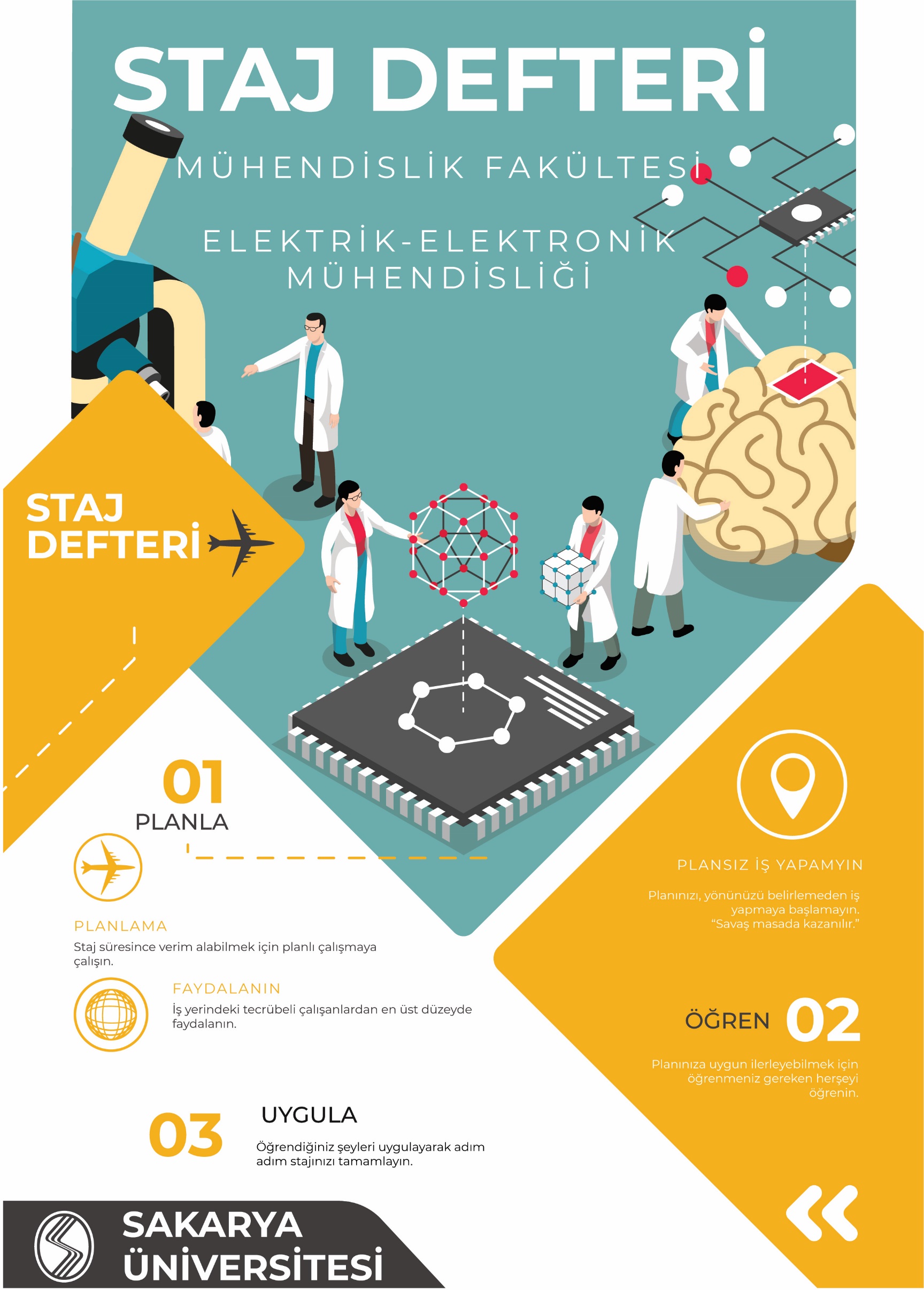 T.C.SAKARYA ÜNİVERSİTESİMÜHENDİSLİK FAKÜLTESİELEKTRİK – ELEKTRONİK MÜHENDİSLİĞİSTAJ DEFTERİSakarya Üniversitesi, Mühendislik Fakültesi / Elektrik- Elektronik MühendisliğiBu doküman Elektrik- Elektronik Mühendisliği lisans eğitimi boyunca yapılması zorunlu Staj I ve II için raporlama yapılırken kullanılması zorunludur.Versiyon 1- 01/06/2022Kapak ve Dizgi, Doç.Dr. Muhammed Kürşad UÇAR- Sakarya ÜniversitesiEğitimde Merhamet Vatana İhanettir.GENEL BİLGİLERİşveren veya YetkilisininAdı ve Soyadı:İmza ve KaşeNot: İş yerinin öğrenci ile ilgili tüm şikayetleri eeestaj@sakarya.edu.tr adresine bildirilebilir.İÇİNDEKİLERÖZET VE ONAYSTAJ TAKVİMİBu sayfa staj günlerinin takvime göre takibini kolaylaştırmak amacı ile güncel takvim üzerinde gösterilmesi için hazırlanmıştır.  Örnek bir çizelge yapılmıştır. Takvim satırları yeniden düzenlenebilir, takvim genişletilebilir. Tatil günleri kırmızı ile belirtilmelidir. Staj ve tatil günleri onay kutuları işaretleyerek belirtilmelidir. Stajın gün sayısı düzenlenmelidir. GÜN 1 – 02/02/2022 - Oryantasyon GünüFirma TanıtımBu bölümde stajın 1. gününe ait raporlar yer almalıdır. Raporda gün içerisinde yapılanlar alt başlıklar halinde verilmeli ve detaylandırılmalıdır.İlk günler genellikle oryantasyon eğitimleri ile başladığı için örnek olarak bu başlık seçilmiştir. Oryantasyon eğitimi gününde şirketin tanıtılması ve görev tanımlarının verilmesi sağlanır. Bu bilgilere uygun olarak alt başlıklar ile yapılan süreçler detaylı bir şekilde anlatılmalıdır. Aşağıda bu bölümde anlatılabilecekler örnek olarak özetlenmiştir.Şirket TanıtımıOryantasyon Eğitimiİş Sağlığı ve Güvenliği EğitimiŞirket TanıtımıŞirkete ait bilgiler bu bölümde verilebilir. Gerekirse alt başlıklar ile zenginleştirilmelidir. Alt başlıklar en fazla 2 seviye olmalıdır.2. seviye alt başlık1. seviye alt başlık örneği verilmiştir.Örnek TablolarRaporunuz sırasında tablo ve şekiller hazırlamak zorunda kalabilirsiniz. Bunun için öncelikle tablolarınızı Excel'de hazırlayarak dönüşüm aracını kullanarak word’e ekleyebilirsiniz. Örnek bir tablo Tablo 1.1.'da verilmiştir. Tablo numarası bölüm numarası ile birlikte yazılmalıdır.Tablo 1.1. Örnek tabloŞekillerÇalışma içerisinde şekil eklemek isterseniz Şekil 1.1. örnek formatı kullanabilirsiniz. Resim ve tablolara ait metinde yerleştirmek istediğiniz yere bırakınız. Şekil ve tablo kaymalarını tüm metin tamamlandıktan sonra düzenleyiniz.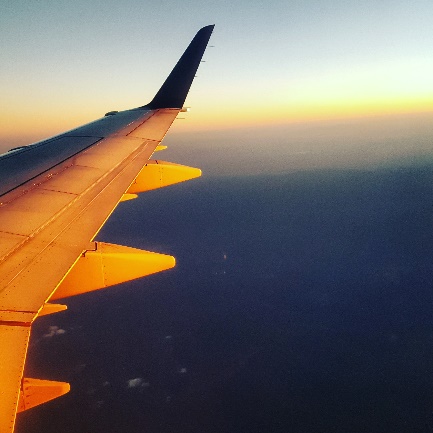 Şekil 1.1. Örnek şekilKaynaklarReferans vermek için IEEE stilini kullanabilirsiniz.GÜN 2 – 03/02/2022 – Donanım TasarımıDevre Tasarım AdımlarıBu başlıktaki bilgiler ilk bölümün tekrarıdır. Ancak bunları tekrar yazmanıza gerek yoktur. Stajınızın diğer günlerinde yaptıklarınız ile devam edebilirsiniz. Örnek içerik olması sebebiyle eklenmiştir.Bu bölümde stajın 1. gününe ait raporlar yer almalıdır. Raporda gün içerisinde yapılanlar alt başlıklar halinde verilmeli ve detaylandırılmalıdır.İlk günler genellikle oryantasyon eğitimleri ile başladığı için örnek olarak bu başlık seçilmiştir. Oryantasyon eğitimi gününde şirketin tanıtılması ve görev tanımlarının verilmesi sağlanır. Bu bilgilere uygun olarak alt başlıklar ile yapılan süreçler detaylı bir şekilde anlatılmalıdır. Aşağıda bu bölümde anlatılabilecekler örnek olarak özetlenmiştir.Şirket TanıtımıOryantasyon Eğitimiİş Sağlığı ve Güvenliği EğitimiTasarlanan Devrenin Uygulama SonuçlarıŞirkete ait bilgiler bu bölümde verilebilir. Gerekirse alt başlıklar ile zenginleştirilmelidir. Alt başlıklar en fazla 2 seviye olmalıdır.2. seviye alt başlık1. seviye alt başlık örneği verilmiştir.Örnek TablolarRaporunuz sırasında tablo ve şekiller hazırlamak zorunda kalabilirsiniz. Bunun için öncelikle tablolarınızı Excel'de hazırlayarak dönüşüm aracını kullanarak Word’e ekleyebilirsiniz. Örnek bir tablo Tablo 1.1.'da verilmiştir. Tablo numarası bölüm numarası ile birlikte yazılmalıdır.Tablo 1.1. Örnek tabloŞekillerÇalışma içerisinde şekil eklemek isterseniz Şekil 1.1. örnek formatı kullanabilirsiniz. Resim ve tablolara ait metinde yerleştirmek istediğiniz yere bırakınız. Şekil ve tablo kaymalarını tüm metin tamamlandıktan sonra düzenleyiniz.Şekil 2.1. Örnek şekilKaynaklarReferans vermek için IEEE stilini kullanabilirsiniz.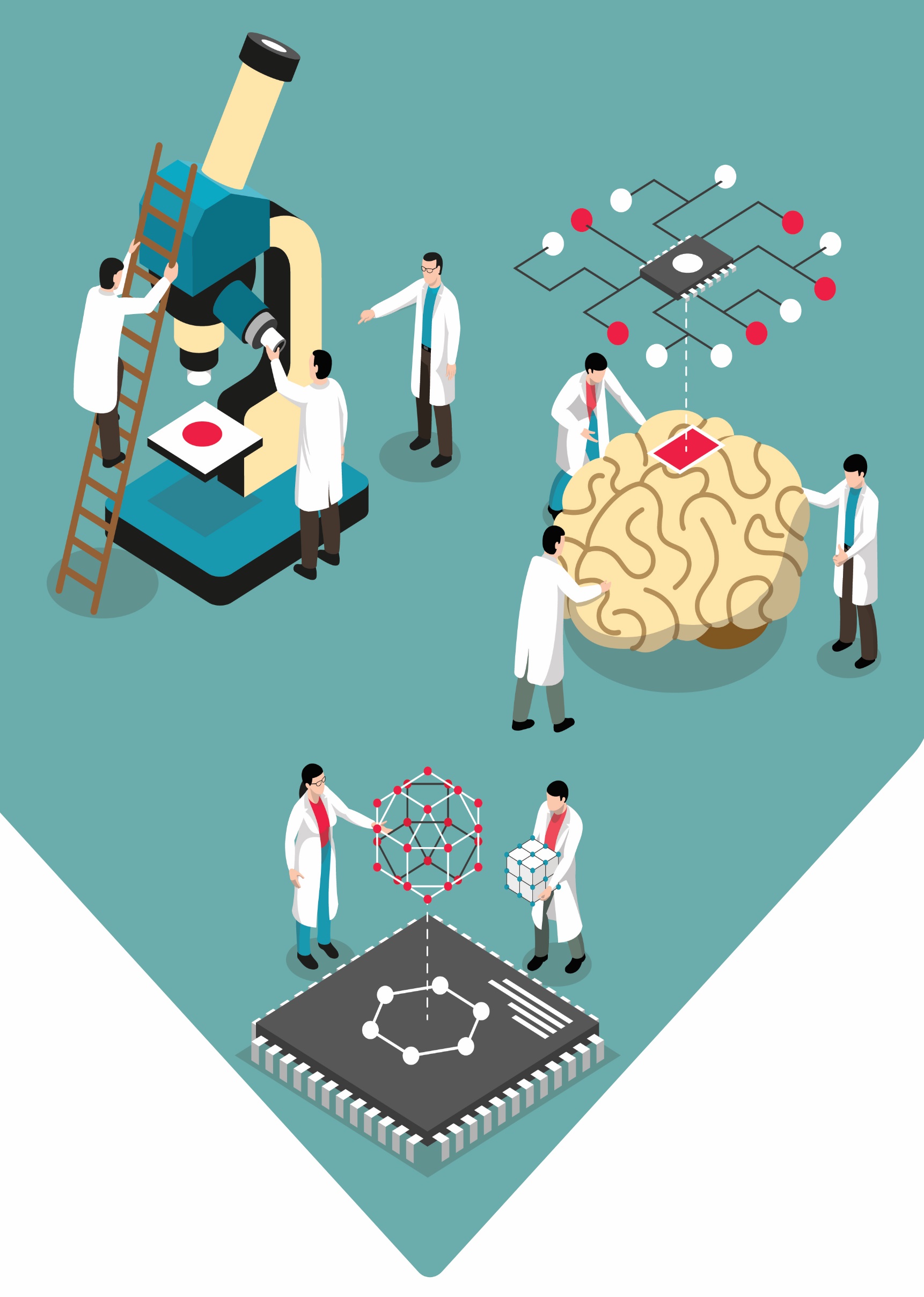 Öğrencinin Adı ve SoyadıMuhammed Kürşad UÇARFotoğrafÖğrenci NumarasıB11170100307Fotoğrafe-Postamucar@sakarya.edu.trFotoğrafTelefon Numarası0506 849 31 46FotoğrafStaj Yaptığı Kurumun AdıSakarya ÜniversitesiAdresEsentepe Kampüsü, M6-Elektrik-Elektronik Mühendisliği Binası Kat 4, Serdivan / SakaryaTelefon Numarası0264 295 74 40Staj Türü Staj 1         Staj 2Staj Başlangıç Tarihi02/02/2022Staj Bitiş Tarihi23/02/2022Staj Süresi (Gün)20Staj Raporu Özeti ve Staj Amiri OnayıStaj Raporu Özeti ve Staj Amiri OnayıStaj Raporu Özeti ve Staj Amiri OnayıGÜNYapılan İşlerin Kısa ÖzetiStaj Amiri Onayı…./…./....1. GünStaj AmirininÜnvanı:Adı Soyadı:İmza:…./…./....2. GünStaj AmirininÜnvanı:Adı Soyadı:İmza:…./…./....3. GünStaj AmirininÜnvanı:Adı Soyadı:İmza:…./…./....4. GünStaj AmirininÜnvanı:Adı Soyadı:İmza:…./…./....5. GünStaj AmirininÜnvanı:Adı Soyadı:İmza:…./…./....6. GünStaj AmirininÜnvanı:Adı Soyadı:İmza:…./…./....7. GünStaj AmirininÜnvanı:Adı Soyadı:İmza:…./…./....8. GünStaj AmirininÜnvanı:Adı Soyadı:İmza:…./…./....9. GünStaj AmirininÜnvanı:Adı Soyadı:İmza:…./…./....10. GünStaj AmirininÜnvanı:Adı Soyadı:İmza:Staj Raporu Özeti ve Staj Amiri OnayıStaj Raporu Özeti ve Staj Amiri OnayıStaj Raporu Özeti ve Staj Amiri OnayıGÜNYapılan İşlerin Kısa ÖzetiStaj Amiri Onayı…./…./....11. GünStaj AmirininÜnvanı:Adı Soyadı:İmza:…./…./....12. GünStaj AmirininÜnvanı:Adı Soyadı:İmza:…./…./....13. GünStaj AmirininÜnvanı:Adı Soyadı:İmza:…./…./....14. GünStaj AmirininÜnvanı:Adı Soyadı:İmza:…./…./....15. GünStaj AmirininÜnvanı:Adı Soyadı:İmza:…./…./....16. GünStaj AmirininÜnvanı:Adı Soyadı:İmza:…./…./....17. GünStaj AmirininÜnvanı:Adı Soyadı:İmza:…./…./....18. GünStaj AmirininÜnvanı:Adı Soyadı:İmza:…./…./....19. GünStaj AmirininÜnvanı:Adı Soyadı:İmza:…./…./....20. GünStaj AmirininÜnvanı:Adı Soyadı:İmza:Temmuz 2022Temmuz 2022Temmuz 2022Temmuz 2022Temmuz 2022Temmuz 2022Temmuz 2022PazartesiSalıÇarşambaPerşembeCumaC.tesiPazar12345678910 Staj günü Tatil(1. Gün) Staj günü Tatil(2. Gün) Staj günü Tatil(3. Gün) Staj günü Tatil(4. Gün) Staj günü Tatil(5. Gün)11121314151617 Staj günü Tatil(6. Gün) Staj günü Tatil(7. Gün) Staj günü Tatil(8. Gün) Staj günü Tatil(9. Gün) Staj günü Tatil18192021222324 Staj günü Tatil(10. Gün) Staj günü Tatil(11. Gün) Staj günü Tatil(12. Gün) Staj günü Tatil(13. Gün) Staj günü Tatil(14. Gün)25262728293031 Staj günü Tatil(15. Gün) Staj günü Tatil(16. Gün) Staj günü Tatil(17. Gün) Staj günü Tatil(18. Gün) Staj günü Tatil(19. Gün)Ağustos 2022Ağustos 2022Ağustos 2022Ağustos 2022Ağustos 2022Ağustos 2022Ağustos 20221234567 Staj günü Tatil(20. Gün)891011121314Staj Yaptığı Kurumun AdıSakarya ÜniversitesiAdresEsentepe Kampüsü, M6-Elektrik-Elektronik Mühendisliği Binası Kat 4, Serdivan / SakaryaTelefon Numarası0264 295 74 40Staj TürüGenel Staj (A)Staj Başlangıç Tarihi02/02/2022Staj Bitiş Tarihi23/02/2022Staj Süresi (Gün)20Staj Yaptığı Kurumun AdıSakarya ÜniversitesiAdresEsentepe Kampüsü, M6-Elektrik-Elektronik Mühendisliği Binası Kat 4, Serdivan / SakaryaTelefon Numarası0264 295 74 40Staj TürüGenel Staj (A)Staj Başlangıç Tarihi02/02/2022Staj Bitiş Tarihi23/02/2022Staj Süresi (Gün)20